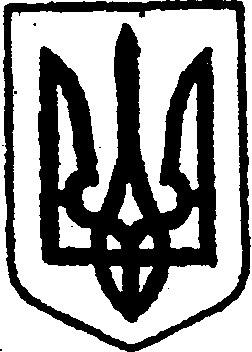 КИЇВСЬКА ОБЛАСТЬТЕТІЇВСЬКА МІСЬКА РАДАVІІІ СКЛИКАННЯПʼЯТНАДЦЯТА  СЕСІЯПРОЄКТ  Р І Ш Е Н Н Я 30 червня 2022 р.                                                              №  __  15 - VІІІПро включення до Переліку першоготипу з метою передачі в оренду на аукціоні нежитлового приміщення – частини адміністративної будівлі Тетіївської міської ради за адресою: вул. Лесі Українки, 4 в селі ДенихівкаБілоцерківського району Київськоїобласті      Розглянувши заяву директора Малого підприємства «Аптека № 213» Строянівської Наталії Анатоліївни від 10 червня 2022 року за вх. № 1206/02-32, відповідно до  Закону України «Про оренду державного та комунального майна» від 03 жовтня 2019 року № 157-IX, Порядку передачі в оренду державного та комунального майна, затвердженого постановою Кабінету Міністрів України від 03 червня 2020 № 483, статті 26, 60 Закону України «Про місцеве самоврядування в Україні» від 21 травня 1997 року № 280/97-ВР,  враховуючи висновки та рекомендації постійної депутатської комісії з питань торгівлі, житлово-комунального господарства, побутового обслуговування, громадського харчування, управління комунальною власністю,  благоустрою, транспорту, зв’язку, з метою підвищення ефективності використання об’єктів нерухомого майна комунальної власності Тетіївської міської територіальної громади, Тетіївська міська рада ВИРІШИЛА:Включити до Переліку першого типу нежитлове приміщення комунальної власності Тетіївської міської територіальної громади – частину адміністративної будівлі Тетіївської міської ради, площею 10,2 кв. м., що обліковується на балансі Виконавчого комітету Тетіївської міської ради та знаходиться за адресою: вул. Лесі Українки, 4 в селі Денихівка Білоцерківського району Київської області.Виконавчому комітету Тетіївської міської ради здійснити дії щодо передачі в оренду на аукціоні об’єкта нерухомого майна, вказаного в пункті 1 цього рішення, строком оренди на 5 років для розміщення аптечного пункту.    3. Контроль за виконанням цього рішення покласти на першого заступника  міського голови Кизимишина В. Й. та на постійну депутатську комісію з питань торгівлі, житлово-комунального господарства, побутового обслуговування, громадського харчування, управління комунальною власністю,  благоустрою, транспорту, зв’язку (голова комісії – Фармагей В. В.)Міський голова                                        Богдан БАЛАГУРА